令和3年度白河商工会議所経営課題・販売促進に関するアンケート調査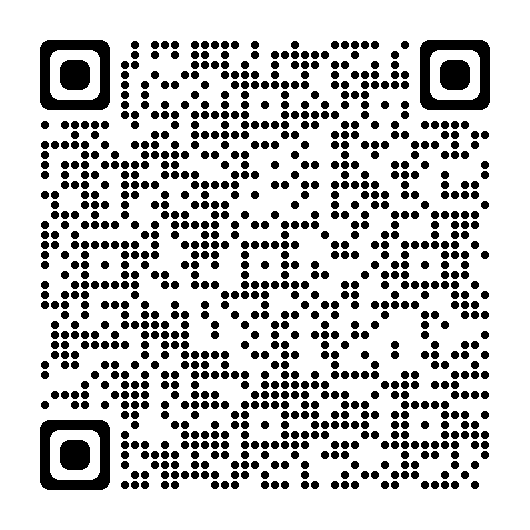 令和3年度白河商工会議所　経営課題・販売促進に関するアンケート　調査票問１　令和２年１２月と比べた現在の経営環境等の状況について、該当するもの１つに○を付けてください。問２　現在と比べた今後の経営環境等の見通しについて、該当するもの１つに○を付けてください。問３　貴社の現在の経営課題について、該当する番号を上位３つまで選んで○を付けてください。　1．既存の商圏・顧客・販路との関係強化		2．商圏・顧客ニーズの把握　3．新たな商圏・顧客・販路の開拓			4．製品・サービスのPR活動や自社の知名度向上　5．既存の製品・サービスの改善			6．新製品・サービスの開発　7．自社の強みの把握・活用			8．業務の効率化　9．ＩＴの利活用		10．人材確保	11．事業承継・廃業・Ｍ＆Ａ　12．運転・設備資金の確保			13．新型コロナウイルス感染症対策・対応　　　　　　 　14．その他（	                 	  	　　）問４　経営課題への対応について、今後新しい取組を検討していますか。　　　該当する番号を選んで○を付けてください。問５-１　新しい取組について、「現在、取り組んでいる」、　　問５-２　考えていない・様子を見たい理由は何で　　　　　　　　「考えている」ことは何ですか？　　　　　　　　　　　　　　すか？問６　経営上の相談機関について、該当する番号を選んで○を付けてください。（複数可）  1．税理士・公認会計士　　2．中小企業診断士・コンサルタント　　3．商工会議所　　4．金融機関5．先代社長や会社ＯＢ    6．社員・従業員　　　　7．公的支援機関　　　　8．相談していない9．その他（　　　　　　　　　　　　　　　　　　　　　　　　）問７　事業計画（経営計画）の作成について、該当する番号を１つ選んで○を付けてください。1. 毎年作成している	2. 作成したことがある		3. 一度も作成したことはない問８-１　事業計画の見直し・検証について　　　　　　　　　問８－２　原因として、もっとも当てはまる　　　　　　　　　　　　　　　　　　　　　　　　　　　　　　　　　　　　　　　　　　　　　　　　　　　　　もの１つに○をつけて下さい。問９　販路開拓・販売促進について、お聞きします。　　現在実施している販売促進・ＰＲの中で、売上の拡大について効果があったものについて、　　該当する番号上位３つまで選んで○を付けてください。1．チラシの配布	2．タウン誌・雑誌等への広告	3．ダイレクトメールの送付4．ＳＮＳ（twitter、Facebookなど）			5. インターネットの広告　　　　　　　　　　 6．自社のホームページ	7．看板・のぼり旗		8．物産展・展示会へ出展                     9．包装紙・紙袋	10．呼び込み			11. その他（		 		）問１０　販路開拓・販売促進にあたっての問題点について、該当する番号をすべて選んで〇を付けてください。　1．人材の育成、新たな技術・商品の開発	2．新規顧客へのアプローチ方法	3．販売先市場の選定 4．商品・製品のＰＲ方法 		5．商品の魅力向上		6．資金調達 7．生産体制		8．情報収集	9．専門知識の不足		10．問題はない 11. その他（　　　　　　　　　　　　　　　　　　　　　　 ）問１１　新型コロナウイルス感染症の経営への影響についてお伺いします。　　　　当てはまるもの全てを選んでください。1. 売上・受注の減少　　　2. 顧客数の減少　　3. 資金繰りの悪化　　4. 宿泊・飲食・施設等のキャンセル5. 海外を含めた発注企業の生産縮小・中止による原材料・製品・部品の供給停滞6. 発注企業の生産縮小・中止に伴う受注キャンセル　7. 仕入先変更に伴う調達コストの上昇8. 営業活動等（出張・会議）に支障が発生している　9. 取引先からの支払遅延、回収条件の変更　10. その他（　　　　　　　　　　　　　　　　　　　　　　　　　　　　　　　）問1２　貴社が今後必要としている支援策はどのようなことですか？当てはまるもの全てを選んでください。　1. 支援金等の現金給付		2. 融資		3. 消費需要の喚起		4. 設備投資	　5. 事業承継			6. 販路拡大	7. 雇用確保		8. 経営指導等の相談体制拡充			9. 感染検査体制・ワクチン接種の強化　10. その他（　　　　　　　　　　　　　　　　　　　　　　　　　　　　　　　）問1３　貴社がコロナ禍において取り組んだ事業継続のための対応方法について、当てはまるもの全てを選んでください。　1. 日本政策金融公庫の融資	2. 民間金融機関の融資	　3. 各種補助金　具体的に	⇒（　　　　　　　　　　　　　　　　　　　　　　　　　　　　　　　	）4. 特に利用していない	5. その他（　　　　　　　　　　　　　　　　　　　　　　　　　　　　　　　）問１３－２　問１３で１または２と答えた方に質問です。今後の資金繰りについてお答えください。　1. 再度追加融資を受けたい		2. 返済額軽減などの条件変更3. 追加融資の予定はない		4. 検討している	具体的に⇒（日本政策金融公庫　・民間金融機関）5. その他（　　　　　　　　　　　　　　　　　）問１４　今後、アフターコロナに向けて、貴事業所の事業形態を変えていく予定はありますか。　1. 具体的な検討を現在している			2. 新たな取り組みを実施し、成果が出ている　3. 新たな取り組みを実施したが成果があまりない	4. コロナ禍前と変わらず継続する　5. 具体案が浮かばず悩んでいる			6. その他（　　　　　　　　　　　　　　　　　）問１４－２　問１４で１または２と答えた方に質問です。　　　　　　どのような対策に取り組む（または取り組んでいる）予定がありますか？ （複数回答可） 　 1. 販売形態の変更		2. 業種・業態の転換 	3. 別業種への対応  4. インターネット販売等の強化	5. 自動受付等非対面型サービスの提供  6. 海外生産拠点の国内移転 	7. 製品・部素材調達の複線化  8. 経営資源や固有技術の引継ぎ	9. 事業承継	10. その他（　　　　　　　　　　　　　　　　　）問１４－３　問１４で５と答えた方に質問です。どのようなお悩みを抱えていますか。　　　　　　下記にご記入ください。問１５　今後の事業運営方針についてどのようにお考えですか。当てはまるもの１つに○をつけて下さい。問１５―１　ご自身が経営者を引退した後の貴社の事業継続    問１５－２　廃業したい理由として、最も当て　　　　　についてどのようにお考えですか。　　　　　　　　　　　　はまるもの１つに○をつけてください。　　　　　当てはまるもの１つに○をつけてください。　　　　　　　　問１６　事業を承継したい人材は決まっていますか？問１６－１　どなたに事業を承継するつもりですか？      　　　　　問１６－２　後継者が決まっていない最大の　　　　　　　　　　　　　　　　　　　　　　　　　　　　　　　　理由を1つ選んでください問１７　事業承継の時期はいつ頃ですか？問１８　あなたの会社の事業承継の準備状況を教えてください■ご意見記入欄（自由記入欄）調査は以上です。ご協力ありがとうございました。事業所名従業員数名代表者名年齢歳区分（○印）法人　／　個人事業主法人　／　個人事業主法人　／　個人事業主業種（主たる業種１つに〇を付けてください）製造業　　　　　　　　　　　　卸売業　　　　　　　　小売業建設業　　　　　　　　　　　　運輸業　　　　　　　　飲食サービス業情報通信業　　　　　　　　　　宿泊業　　　　　　　　生活関連サービス業専門・技術サービス業　　　　　その他のサービス業　　その他の業種製造業　　　　　　　　　　　　卸売業　　　　　　　　小売業建設業　　　　　　　　　　　　運輸業　　　　　　　　飲食サービス業情報通信業　　　　　　　　　　宿泊業　　　　　　　　生活関連サービス業専門・技術サービス業　　　　　その他のサービス業　　その他の業種製造業　　　　　　　　　　　　卸売業　　　　　　　　小売業建設業　　　　　　　　　　　　運輸業　　　　　　　　飲食サービス業情報通信業　　　　　　　　　　宿泊業　　　　　　　　生活関連サービス業専門・技術サービス業　　　　　その他のサービス業　　その他の業種令和２年1２月と比べた令和３年１２月の貴社の現状売上高100％超80％超50％超30％超10％超令和２年1２月と比べた令和３年１２月の貴社の現状販売数量100％超80％超50％超30％超10％超令和２年1２月と比べた令和３年１２月の貴社の現状売上単価100％超80％超50％超30％超10％超令和２年1２月と比べた令和３年１２月の貴社の現状原材料・商品仕入単価10％超30％超50％超80％超100％超令和２年1２月と比べた令和３年１２月の貴社の現状採算（経常利益）100％超80％超50％超30％超10％超現在（令和３年１０月～１２月頃）と比べた貴社の今後の見通し（令和４年 ２月～ ４月頃）売上高100％超80％超50％超30％超10％超現在（令和３年１０月～１２月頃）と比べた貴社の今後の見通し（令和４年 ２月～ ４月頃）販売数量100％超80％超50％超30％超10％超現在（令和３年１０月～１２月頃）と比べた貴社の今後の見通し（令和４年 ２月～ ４月頃）売上単価100％超80％超50％超30％超10％超現在（令和３年１０月～１２月頃）と比べた貴社の今後の見通し（令和４年 ２月～ ４月頃）原材料・商品仕入単価10％超30％超50％超80％超100％超現在（令和３年１０月～１２月頃）と比べた貴社の今後の見通し（令和４年 ２月～ ４月頃）採算（経常利益）100％超80％超50％超30％超10％超1. 既に考えている・何か考えたい　　　　　　　　2. 今は考えていない・様子を見たい　1.　拡大したい　　　　　2.　現状を維持したい　　　　　3.　縮小したい　　　　　　　　　4.　廃業したい1．決まっている　　　　　　　　　　　　　　　　　　　　2.決まっていない1. 十分に準備している　　　　　　2. 不十分だが準備している　　　　　　3. 準備していない